CLOSE READING ARTICLE ACTIVITY WORKSHEET – 20 POINTS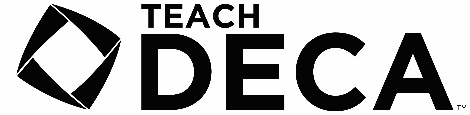 Name of Article:   ______________________________________________________________________Author of Article: ______________________________________________________________________1st read Quick Write (main concepts and ideas from the text):Oral reading Quick Write (author assumptions and inferences or conclusions):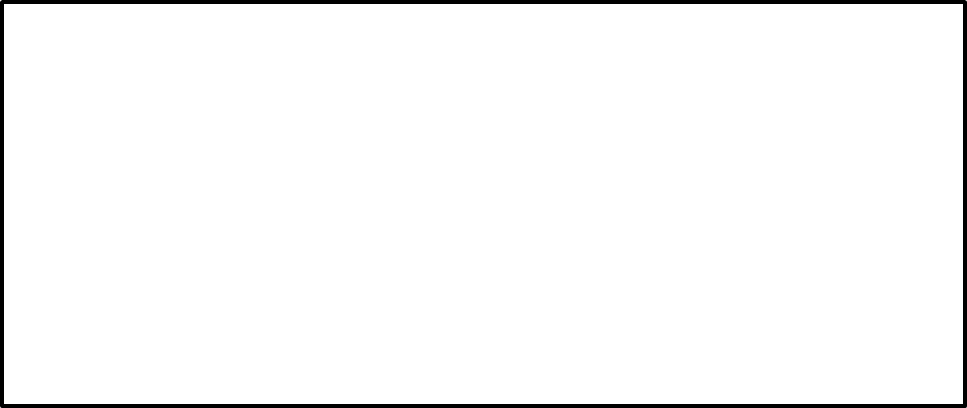 Using the lines below, develop a journal entry of 2-3 paragraphs on what you have learned today from your own article, as well as the articles of others in the class, that has given you a better understanding of DECA.Staple YOUR article to this worksheet and turn into the inbox.  ______________________________________________________________________________________________________________________________________________________________________________________________________________________________________________________________________________________________________________________________________________________________________________________________________________________________________________________________________________________________________________________________________________________________________________________________________________________________________________________________________________________________________________________________________________________________________________________________________________________________________________________________________________________________________________________________________________________________________________________________________________________________________________________________________________________________________________________________________________________________________________________________________________________________________